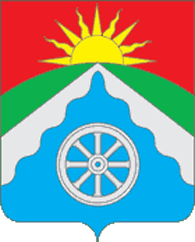 РОССИЙСКАЯ ФЕДЕРАЦИЯОРЛОВСКАЯ ОБЛАСТЬ АДМИНИСТРАЦИЯ ВЕРХОВСКОГО РАЙОНАПОСТАНОВЛЕНИЕ18 февраля 2019 г.                                                                         № 94-а             п. ВерховьеОб утверждении Порядка определения мест размещенияконтейнерных площадок  для сбора твердых коммунальныхотходов и ведения их реестра на территории  сельских поселенийВерховского района      В соответствии с Федеральным законом от 06.10.2003 № 131 –ФЗ «Об общих принципах организации местного самоуправления в Российской Федерации», Федеральным законом от 24.06.1998 № 89-ФЗ «Об отходах производства и потребления», СанПиН 2.1.2.2645-10 «Санитарно-эпидемиологические правила и нормативы» утвержденными постановлением Главного государственного санитарного врача Российской федерации от 10 июня 2010 года № 64                                п о с т а н о в л я ю:      	1. Утвердить Порядок определения мест размещения контейнерных площадок для сбора твердых коммунальных отходов и ведения их реестра на территории  сельских поселений Верховского района, согласно приложению 1.     	2. Утвердить Состав постоянно действующей комиссии по определению мест размещения контейнерных площадок для сбора твердых коммунальных отходов на территории сельских поселений Верховского района, согласно приложению 2.     	3. Утвердить Положение о постоянно действующей комиссии по определению мест размещения контейнерных площадок для сбора твердых коммунальных отходов на территории сельских поселений Верховского района, согласно приложению 3.      	4. Разместить настоящее постановление на официальном сайте администрации Верховского района в сети Интернет.5. Контроль за исполнением настоящего постановления возложить на заместителя главы администрации района Данилова С.Н.Глава администрации                                В.А. ГладскихПодготовил:Отдел по экономике, предпринимательству, торговле и ЖКХ администрацииВерховского района            Завизировали:__________________ С.Н. Данилов _______________ 2019 г. __________________ И.В. Дидур ________________ 2019 г.__________________ С.В. Козлов ________________ 2019 г.Рассылка:Отдел по экономике, предпринимательству, торговле и ЖКХ администрации Верховского района (Козлову С.В.);Управление организационно-правовой, кадровой работы, делопроизводства и архива администрации Верховского района (Ягупова Л.В.);Одел архитектуры и градостроительства администрации Верховского района (Дьяконов В.С.); Главам сельских поселений.Козлов Сергей Васильевич(848676) 2-34-60Приложение 1к постановлению администрацииВерховского районаот «18» февраля 2019 г. № 94-аПорядокопределения   мест размещения контейнерных площадок  для сбора твердых коммунальных отходов  и ведения их реестра на территории сельских поселений Верховского районаI. Общие положения1. Настоящий порядок определения мест размещения контейнерных площадок для сбора твердых коммунальных  отходов (далее ТКО) устанавливает процедуру определения мест размещения контейнерных площадок для сбора ТКО  на территории сельских поселений Верховского района.2. Настоящий Порядок действует на всей территории сельских поселений и обязателен для всех юридических и физических лиц.II. Порядок определения   мест размещения контейнерных площадок  для сбора твердых коммунальных отходов  3. Определение мест размещения контейнерных площадок для сбора ТКО в районах сложившейся застройки сельских поселений, осуществляет постоянно действующая комиссия, состав которой утверждается постановлением администрации Верховского района.4. На земельном участке многоквартирного дома рассмотрение вопроса размещения контейнерной площадки может осуществляться управляющей организацией многоквартирного дома, товариществом собственников жилья, жилищно-строительным кооперативом, собственниками многоквартирного дома на основании рекомендации постоянно действующей комиссии по определению места размещения контейнерных площадок для сбора ТКО в районах сложившейся застройки  территории  сельских поселений.5. Рассмотрение вопроса размещения контейнерной площадки на муниципальном земельном участке и на земельном участке пользование, на который не разграничено на территории сельских поселений находится в компетенции постоянно действующей комиссии по определению места размещения контейнерных площадок для сбора ТКО на территории сельских поселений.6. Место установки контейнерной площадки ТКО определяется в соответствии с действующим законодательством Российской Федерации, санитарными нормами и правилами, при визуальном осмотре территории существующего и предлагаемого места размещения контейнерных площадок для сбора ТКО в районах сложившейся застройки.7. Место установки контейнерной площадки определяется на свободном земельном участке, в том числе от подземных и воздушных коммуникаций, возможности подъезда и проведения маневровых работ спецтехники осуществляющей сбор и вывоз ТКО.8. Запрещается устанавливать контейнера на проезжей части, тротуарах, газонах и в проходных арках домов.9. Запрещается самовольная установка контейнеров без согласования с администрацией района.10. Допускается временная (на срок до 1 суток) установка контейнеров для сбора строительных отходов вблизи мест производства ремонтных, аварийных работ и работ по уборке территории, выполняемых юридическими и физическими лицами. При проведении культурно- массовых мероприятий. Места временной установки контейнеров должны быть согласованы с собственником, пользователем территории, где планируется разместить ТКО.III. Правила формирования и ведения реестра мест (площадок) накопления твердых коммунальных отходов, требования к его содержанию11. Реестр мест (площадок) накопления твердых коммунальных отходов (далее - реестр) представляет собой базу данных о местах (площадках) накопления твердых коммунальных отходов.12. Реестр ведется на бумажном носителе и в электронном виде уполномоченным органом. Сведения в реестр вносятся уполномоченным органом в течение 5 рабочих дней со дня принятия решения о внесении в него сведений о создании места (площадки) накопления твердых коммунальных отходов.13. В течение 10 рабочих дней со дня внесения в реестр сведений о создании места (площадки) накопления твердых коммунальных отходов такие сведения размещаются уполномоченным органом на его официальном сайте в информационно-телекоммуникационной сети «Интернет», а при его отсутствии - на официальном сайте органа исполнительной власти субъекта Российской Федерации, являющегося стороной соглашения об организации деятельности по обращению с твердыми коммунальными отходами с региональным оператором по обращению с твердыми коммунальными отходами, в информационно-телекоммуникационной сети «Интернет» с соблюдением требований законодательства Российской Федерации о персональных данных. Указанные сведения должны быть доступны для ознакомления неограниченному кругу лиц без взимания платы.14. Реестр ведется на государственном языке Российской Федерации.15. Реестр включает в себя следующие разделы:- данные о нахождении мест (площадок) накопления твердых коммунальных отходов;- данные о технических характеристиках мест (площадок) накопления твердых коммунальных отходов; -данные о собственниках мест (площадок) накопления твердых коммунальных отходов;- данные об источниках образования твердых коммунальных отходов, которые складируются в местах (на площадках) накопления твердых коммунальных отходов.16. Раздел «Данные о нахождении мест (площадок) накопления твердых коммунальных отходов» содержит сведения об адресе и (или) географических координатах мест (площадок) накопления твердых коммунальных отходов, а также схему размещения мест (площадок) накопления твердых коммунальных отходов.Схема размещения мест (площадок) накопления твердых коммунальных отходов отражает данные о нахождении мест (площадок) накопления твердых коммунальных отходов на карте соответствующего муниципального образования масштаба 1:2000.17. Раздел «Данные о технических характеристиках мест (площадок) накопления твердых коммунальных отходов» содержит сведения об используемом покрытии, площади, количестве размещенных и планируемых к размещению контейнеров и бункеров с указанием их объема.Информация о размещенных и планируемых к размещению контейнерах и бункерах с указанием их объема формируется на основании информации, предоставляемой региональным оператором по обращению с твердыми коммунальными отходами, в зоне деятельности которого размещаются места (площадки) накопления твердых коммунальных отходов.Информация о планируемых к размещению контейнерах определяется уполномоченным органом с учетом предложений регионального оператора по обращению с твердыми коммунальными отходами, в зоне деятельности которого размещаются места (площадки) накопления твердых коммунальных отходов.18. Раздел «Данные о собственниках мест (площадок) накопления твердых коммунальных отходов» содержит сведения:- для юридических лиц, в том числе органов государственной власти и местного самоуправления, - полное наименование и основной государственный регистрационный номер записи в Едином государственном реестре юридических лиц, фактический адрес;- для индивидуальных предпринимателей - фамилия, имя, отчество, основной государственный регистрационный номер записи в Едином государственном реестре индивидуальных предпринимателей, адрес регистрации по месту жительства;- для физических лиц - фамилия, имя, отчество, серия, номер и дата выдачи паспорта или иного документа, удостоверяющего личность в соответствии с законодательством Российской Федерации, адрес регистрации по месту жительства, контактные данные.19. Раздел «Данные об источниках образования твердых коммунальных отходов, которые складируются в местах (на площадках) накопления твердых коммунальных отходов» содержит сведения об одном или нескольких объектах капитального строительства, территории (части территории) поселения, при осуществлении деятельности на которых у физических и юридических лиц образуются твердые коммунальные отходы, складируемые в соответствующих местах (на площадках) накопления твердых коммунальных отходов.20. В случае если место (площадка) накопления твердых коммунальных отходов создано органом местного самоуправления в соответствии с пунктом 3 настоящих Правил, сведения о таком месте (площадке) накопления твердых коммунальных отходов подлежат включению уполномоченным органом в реестр в срок не позднее 3 рабочих дней со дня принятия решения о его создании.21. В случае если место (площадка) накопления твердых коммунальных отходов создано заявителем, он обязан обратиться в уполномоченный орган с заявкой о включении сведений о месте (площадке) накопления твердых коммунальных отходов в реестр не позднее 3 рабочих дней со дня начала его использования.22. Заявитель направляет в уполномоченный орган заявку о включении сведений о месте (площадке) накопления твердых коммунальных отходов в реестр по форме, установленной уполномоченным органом.23. Рассмотрение заявки о включении сведений о месте (площадке) накопления твердых коммунальных отходов в реестр осуществляется уполномоченным органом в течение 10 рабочих дней со дня ее получения.24. По результатам рассмотрения заявки о включении сведений о месте (площадке) накопления твердых коммунальных отходов в реестр уполномоченный орган принимает решение о включении сведений о месте (площадке) накопления твердых коммунальных отходов в реестр или об отказе во включении таких сведений в реестр.25. Решение об отказе во включении сведений о месте (площадке) накопления твердых коммунальных отходов в реестр принимается в следующих случаях:а) несоответствие заявки о включении сведений о месте (площадке) накопления твердых коммунальных отходов в реестр установленной форме;б) наличие в заявке о включении сведений о месте (площадке) накопления твердых коммунальных отходов в реестр недостоверной информации;в) отсутствие согласования уполномоченным органом создания места (площадки) накопления твердых коммунальных отходов.26. В решении об отказе во включении сведений о месте (площадке) накопления твердых коммунальных отходов в реестр в обязательном порядке указывается основание такого отказа.27. Уполномоченный орган уведомляет заявителя о принятом решении в течение 3 рабочих дней со дня его принятия.28. После устранения основания отказа, но не позднее 30 дней со дня получения решения об отказе во включении сведений о месте (площадке) накопления твердых коммунальных отходов в реестр заявитель вправе повторно обратиться в уполномоченный орган с заявкой о включении сведений о месте (площадке) накопления твердых коммунальных отходов в реестр. Заявка, поступившая в уполномоченный орган повторно, рассматривается в порядке и сроки, которые установлены пунктами 22-27 настоящих Правил.29. Заявитель обязан сообщать в уполномоченный орган о любых изменениях сведений, содержащихся в реестре, в срок не позднее 5 рабочих дней со дня наступления таких изменений путем направления соответствующего извещения на бумажном носителе.Приложение 2к постановлению администрацииВерховского районаот «18» февраля 2019 г. № 94-аСостав постоянно действующей комиссии по определению  мест размещения контейнерных площадок для сбора твердых коммунальных отходов в районах сложившейся застройкиПриложение 3к постановлению администрацииВерховского районаот «18» февраля 2019 г. № 94-аПоложение о постоянно действующей комиссии по определению мест размещения контейнерных площадок для сбора ТКО в районах сложившейся застройки на территории сельских поселений Верховского района1.Общие положения 1.1. Комиссия по определению мест размещения контейнерных площадок для сбора ТКО в районах сложившейся застройки на территории  сельских поселений Верховского района (далее по тексту – Комиссия) является постоянно действующим коллегиальным органом для рассмотрения вопросов, касающихся определения мест размещения контейнерных площадок для сбора ТКО в районах сложившейся застройки на территории сельских поселений Верховского района.  1.2. В своей деятельности Комиссия руководствуется Жилищным кодексом Российской Федерации, Градостроительным кодексом Российской Федерации, Федеральными законами от 24.06.1998 года № 89-ФЗ «Об отходах производства и потребления», от 10.01.2002 №7-ФЗ «Об охране окружающей среды», от 06.10.2003 года № 131 –ФЗ «Об общих принципах организации местного самоуправления в Российской Федерации», постановлением Правительства Российской Федерации от 31.08.2018 № 1039 «Об утверждении правил обустройства мест (площадок) накопления твердых коммунальных отходов и ведения их реестра», СанПиН 2.1.22645-10 «Санитарно - эпидемиологические требования к условиям проживания в жилых зданиях и помещениях» утвержденными постановлением Главного санитарного врача Российской Федерации от 10.06.2010 года № 64, Правилами и нормами технической эксплуатации жилищного фонда, утвержденными Постановлением Госстроя России от 27.09.2003 года № 170, СанПин 42-128-4690-88 «Санитарные правила содержания территорий населенных мест», утвержденными Минздравом СССР 05.08.1988 года № 4690.2. Цели, задачи и функции Комиссии2.1. Комиссия создается с целью определения мест размещения контейнерных площадок для сбора ТКО в районах сложившейся застройки на территории сельских поселений Верховского района.  2.2. Комиссия в соответствии с возложенными на нее задачами выполняет следующие функции: - определение мест размещения площадок для установки контейнеров;- рассмотрение  заявлений и обращений граждан и юридических лиц по вопросу определения площадки (места размещения) для установки контейнеров;- организация  выездов  на места размещения контейнерных площадок с целью их дальнейшего согласования;- внесение предложений, направленных на определение  площадок (мест размещения) для установки контейнеров.Организация работы Комиссии 3.1. Положение о Комиссии, ее численный и персональный состав утверждается и изменяется постановлением администрации Верховского района. Комиссия состоит из председателя, заместителя председателя, секретаря  и членов Комиссии. 3.2. Состав Комиссии должен исключать возможность возникновения конфликта интересов, который мог бы повлиять на принимаемые Комиссией решения. 3.3. Основной формой работы Комиссии являются выездные заседания с осмотром территории существующего и предлагаемого места размещения контейнерных площадок для сбора ТКО в районах сложившейся застройки.3.4. Заседания Комиссии проводятся по мере необходимости.3.5. Комиссия правомочна принимать решения при участии в ее работе не менее половины от общего числа ее членов. Члены комиссии осуществляют свою деятельность на общественных началах. Члены комиссии участвуют в заседаниях без права замены. В случае отсутствия члена Комиссии на заседании он имеет право изложить свое мнение по рассматриваемому вопросу в письменной форме.  3.6. Решение Комиссии считается принятым, если за него проголосовало более половины участвующих в заседании членов Комиссии.  3.7. Руководство деятельностью Комиссии осуществляет председатель Комиссии, который несет ответственность за выполнение возложенных на Комиссию задач и осуществление функций.Председатель Комиссии: - определяет время проведения выездных заседаний Комиссии и круг вопросов, вносимых на ее рассмотрение;- организует подготовку материалов для рассмотрения на Комиссии;- определяет повестку и проводит заседания Комиссии.В отсутствие председателя Комиссии его обязанности исполняет заместитель председателя Комиссии.Секретарь Комиссии:- формирует пакет документов на рассмотрение Комиссией;- ведет и оформляет протоколы заседаний Комиссии;- при организации выездного заседания Комиссии извещает членов Комиссии о дате и времени заседания; - подготавливает проекты актов об определении мест размещения контейнеров и контейнерных площадок для сбора твердых бытовых отходов.Члены Комиссии вправе вносить предложения о рассмотрении на заседаниях Комиссии вопросов, отнесенных к ее компетенции.3.8. На заседаниях Комиссии ведется протокол, в котором указывается характер рассматриваемых вопросов. Протокол подписывается председателем и секретарем Комиссии. 3.9. Результаты работы Комиссии оформляются актом об определении места размещения контейнерной площадки. К акту прилагается графический  материал.3.10. Акт об определении места размещения контейнерной площадки утверждается главой администрации Верховского района. Утвержденный акт служит основанием для размещения контейнерной площадки.Приложение
к Положению о постоянно действующей комиссии  по определению мест размещения контейнерных площадок для сбора ТКО в районах сложившейся застройки на территории сельских поселений Верховского района.УТВЕРЖДАЮ:Глава администрацииВерховского района______________________________________АКТ №_______по определению места размещения контейнерной площадки«___»_______________20___г.                                       д.(п.)____________ Комиссия в составе:в соответствии с постановлением администрации  Верховского района от  18.02.2019 г. № 94-а  «Об утверждении Порядка определения мест размещения контейнерных площадок  для сбора твердых коммунальных  отходов на территории  сельских поселений Верховского района», на основании заявления (при наличии)__________________________________________ произвела обследование район сложившейся застройки на территории  _______________ сельского поселения Верховского района по адресу:___________________________________________________________________ _________________________________________________________________________________________________________________________________________________________________________________________________________Заключение комиссии:По результатам осмотра комиссией ___________________________ место                                                                       (определено/ не определено)размещения _________ контейнерной (ых) площадки (ок) на _______ контейнеров, емкостью ________ каждый для сбора твердых бытовых отходов по адресу: ____________________________________________________________________________________________________________________________________________ согласно прилагаемой схемы. Председатель комиссии:         _________________/_____________________/	      /подпись/	/ФИО/Зам. Председателя комиссии: _________________/_____________________/                                                             /подпись/	                                      /ФИО/Члены комиссии:                     _________________/_____________________/ 	/подпись/	                                         /ФИО/                                                   ________________/_____________________/ 	/подпись/	                                         /ФИО/                                                   ________________/_____________________/                                                                                                /подпись/	                                          /ФИО/                                                   ________________/_____________________/                                                                                               /подпись/	                                           /ФИО/                                                               ________________/_____________________/                                                                                                   /подпись/	                                           /ФИО/Приложение
к Положению о постоянно действующей комиссии  по определению мест размещения контейнерных площадок для сбора ТКО в районах сложившейся застройки на территории сельских поселений Верховского района.Заявлениео согласовании места (площадки) накопления твёрдых коммунальных отходов на территории сельских поселений Верховского района Орловской областиПрошу согласовать создание места (площадки) накопления твёрдых коммунальных отходов на территории (наименование сельского поселения) Верховского района района Орловской области:1. Данные о предполагаемом нахождении места (площадки) накопления ТКО:1.1. Адрес: __________________________________________________ _______________________________________________________________2. Данные о технических характеристиках предполагаемого места (площадки) накопления ТКО:2.1. Покрытие: ________________________________________________2.2. Материал ограждения ______________________________________2.3. Площадь: _________________________________________________2.4. Количество планируемых к размещению контейнеров и бункеров с указанием объема: _________________________________________________2.5. Класс опасности ТКО: _____________________________________3. Данные о собственнике планируемого места (площадки) накопления ТКО:3.1. Для юридических лиц:- полное наименование: ________________________________________- ОГРН записи в ЕГРЮЛ: _______________________________________- фактический адрес: _________________________________________________________________________________________________________3.2. Для индивидуальных предпринимателей:- Ф.И.О.: ____________________________________________________- ОГРН записи в ЕГРИП: _______________________________________- адрес регистрации по месту жительства: _____________________________3.3. Для физических лиц: Ф.И.О.: ________________________________- серия, номер и дата выдачи паспорта или иного документа, удостоверяющего личность: __________________________________________ __________________________________________________________________- адрес регистрации по месту жительства:__________________________ _______________________________________________________________- контактные данные: _________________________________________4. Данные о предполагаемых источниках образования ТКО, которые планируются к складированию в месте (на площадке) накопления ТКО:4.1. Сведения об одном или нескольких объектах капитального строительства, территории (части территории) поселения, при осуществлении деятельности на которых у физических и юридических лиц образуются ТКО, планируемые к складированию в соответствующем месте (на площадке) накопления ТКО: ______________________________________ ______________________________________________________________К заявлению прилагается:1. Схема размещения места (площадки) накопления ТКО на карте масштаба 1:2000.Заявитель подтверждает подлинность и достоверность представленных сведений.Заявитель:«___» ___________ 20 ____ года ______________________/ ______________/                                                                     (ФИО)                        (подпись)Приложение
к Положению о постоянно действующей комиссии  по определению мест размещения контейнерных площадок для сбора ТКО в районах сложившейся застройки на территории сельских поселений Верховского района.Заявкадля включения в реестр сведений о месте (площадке) накопления твёрдых коммунальных отходовПрошу включить в реестр мест (площадок) накопления твёрдых коммунальных отходов на территории сельских поселений Верховского района Орловской области:1. Данные о предполагаемом нахождении места (площадки) накопления ТКО:1.1. Адрес: _________________________________________________________________________________________________________________2. Данные о технических характеристиках предполагаемого места (площадки) накопления ТКО:2.1. Покрытие: ________________________________________________2.2. Материал ограждения ______________________________________2.3. Площадь: _________________________________________________2.4. Количество планируемых к размещению контейнеров и бункеров с указанием объема: _________________________________________________2.5. Класс опасности ТКО: _____________________________________3. Данные о собственнике планируемого места (площадки) накопления ТКО:3.1. Для юридических лиц:- полное наименование: ________________________________________- ОГРН записи в ЕГРЮЛ: _______________________________________- фактический адрес: _________________________________________________________________________________________________________3.2. Для индивидуальных предпринимателей:- Ф.И.О.: ____________________________________________________- ОГРН записи в ЕГРИП: _______________________________________- адрес регистрации по месту жительства: _____________________________3.3. Для физических лиц: Ф.И.О.: ________________________________- серия, номер и дата выдачи паспорта или иного документа, удостоверяющего личность: __________________________________________ __________________________________________________________________- адрес регистрации по месту жительства:__________________________ _______________________________________________________________- контактные данные: _________________________________________4. Данные о предполагаемых источниках образования ТКО, которые планируются к складированию в месте (на площадке) накопления ТКО:4.1. Сведения об одном или нескольких объектах капитального строительства, территории (части территории) поселения, при осуществлении деятельности на которых у физических и юридических лиц образуются ТКО, планируемые к складированию в соответствующем месте (на площадке) накопления ТКО: ______________________________________ ______________________________________________________________К заявлению прилагается:1. Схема размещения места (площадки) накопления ТКО на карте масштаба 1:2000.Заявитель подтверждает подлинность и достоверность представленных сведений.Заявитель:«___» ___________ 20 ____ года ______________________/ ______________/                                                                     (ФИО)                        (подписьПредседатель комиссии:  - Данилов Сергей Николаевич - заместитель главы администрации Верховского района; Заместитель председателя комиссии:- Козлов Сергей Васильевич – начальник отдела по экономике, предпринимательству, торговле и ЖКХ администрации Верховского района; Член комиссии- Бакурова Татьяна Алексеевна – главный специалист отдела по экономике, предпринимательству, торговле и ЖКХ администрации Верховского района, секретарь комиссии;Член комиссии- Дидур Ирина Викторовна – начальник юридического отдела Управления организационно-правовой, кадровой работы, делопроизводства и архива администрации Верховского района;Член комиссии- Дьяконов Владимир Сергеевич - начальник отдела архитектуры и градостроительства администрации Верховского района;Член комиссии- Деев Андрей Анатольевич – начальник отдела по управлению муниципальным имуществом администрации Верховского района;Член комиссии- ____________- глава сельского поселения на территории которого производится  отбор площадки под размещение ТКО (по согласованию).Председатель комиссии:  - Данилов Сергей Николаевич - заместитель главы администрации Верховского района; Заместитель председателя комиссии:- Козлов Сергей Васильевич – начальник отдела по экономике, предпринимательству, торговле и ЖКХ администрации Верховского района; Член комиссии- Бакурова Татьяна Алексеевна – главный специалист отдела по экономике, предпринимательству, торговле и ЖКХ администрации Верховского района, секретарь комиссии;Член комиссии- Дидур Ирина Викторовна – начальник юридического отдела Управления организационно-правовой, кадровой работы, делопроизводства и архива администрации Верховского района;Член комиссии- Дьяконов Владимир Сергеевич - начальник отдела архитектуры и градостроительства администрации Верховского района;Член комиссии- Деев Андрей Анатольевич – начальник отдела по управлению муниципальным имуществом администрации Верховского района;Член комиссии- ____________- глава сельского поселения на территории которого производится  отбор площадки под размещение ТКО (по согласованию).